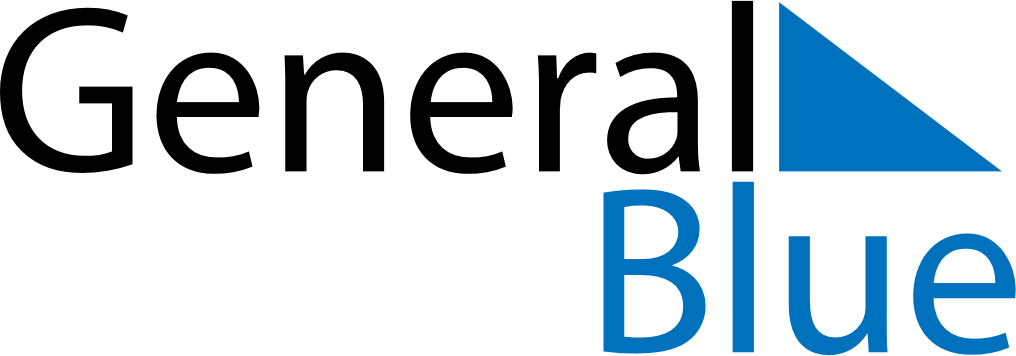 May 2018May 2018May 2018BahamasBahamasSUNMONTUEWEDTHUFRISAT12345678910111213141516171819Mother’s Day20212223242526PentecostWhit Monday2728293031